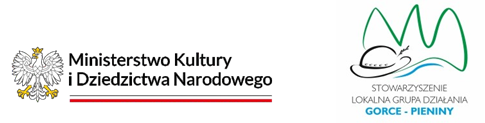 Dofinansowano z Programu Ministra Kultury i Dziedzictwa Narodowego „Kultura ludowa i tradycyjna 2024”KARTA ZGŁOSZENIAna warsztaty rękodzielnicze w ramach projektu: pn. „TAJEMNICA RĘKAWIC FURMAŃSKICHZgłaszam się do udziału w warsztatach rękodzieła w ramach projektu pn.„TAJEMNICA RĘKAWIC FURMAŃSKICHktóre odbędą się w Galerii Jaśka Kubika w Krościenku nad Dunajcem Dane uczestnika 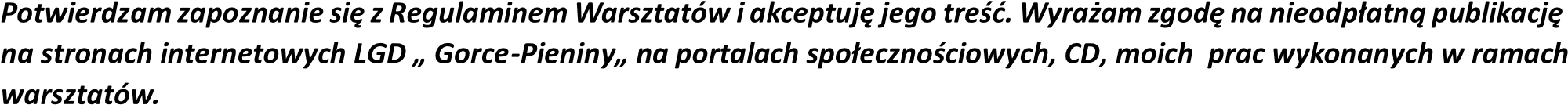 Miejscowość, data …………………………..                                                             Podpis………………………………………….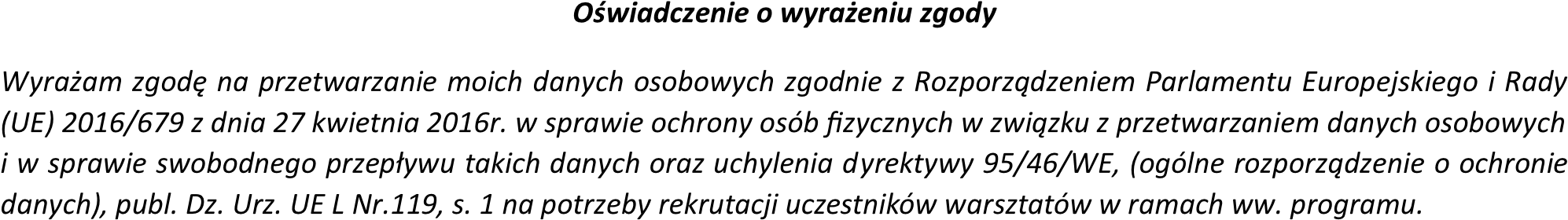 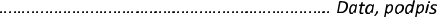 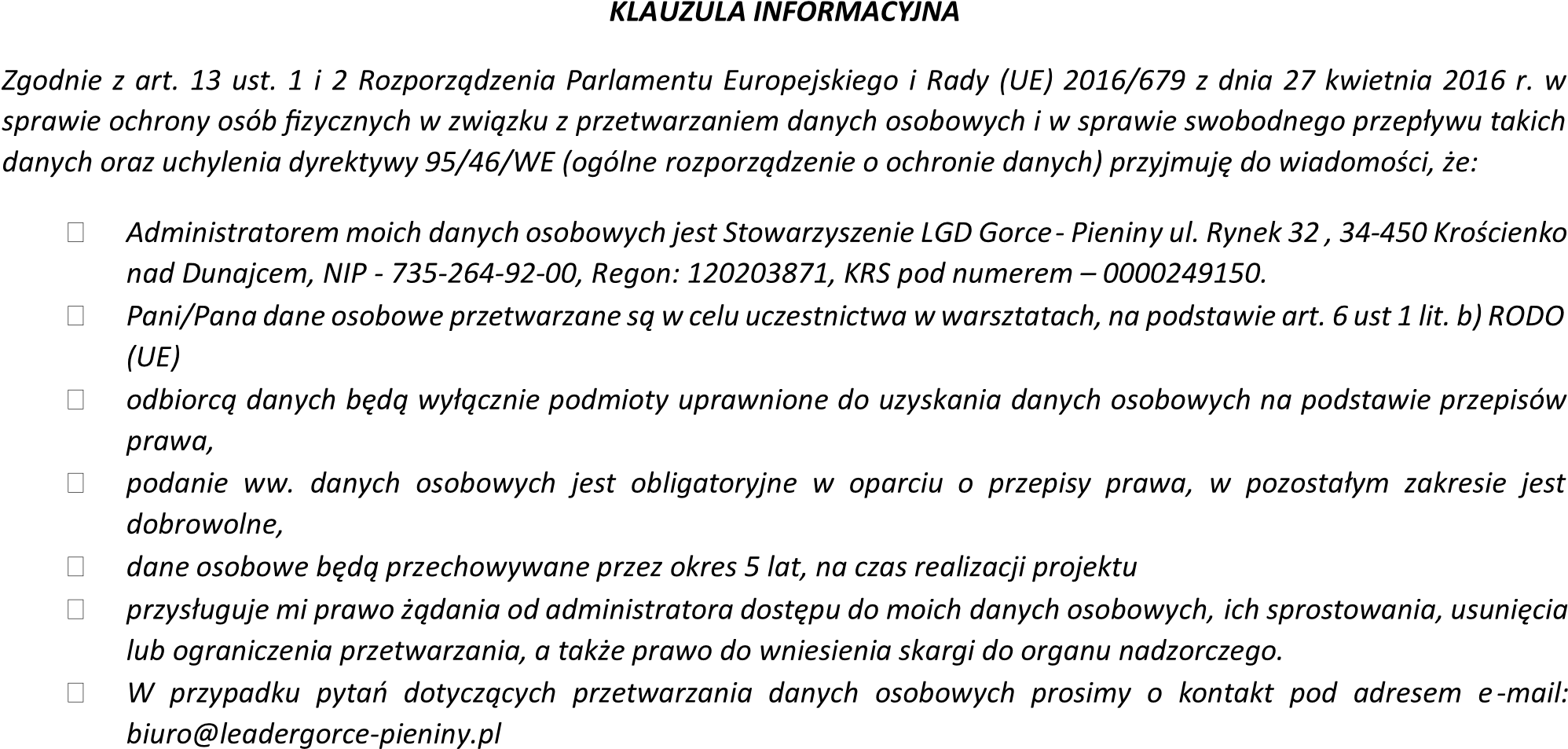 Podpis………………………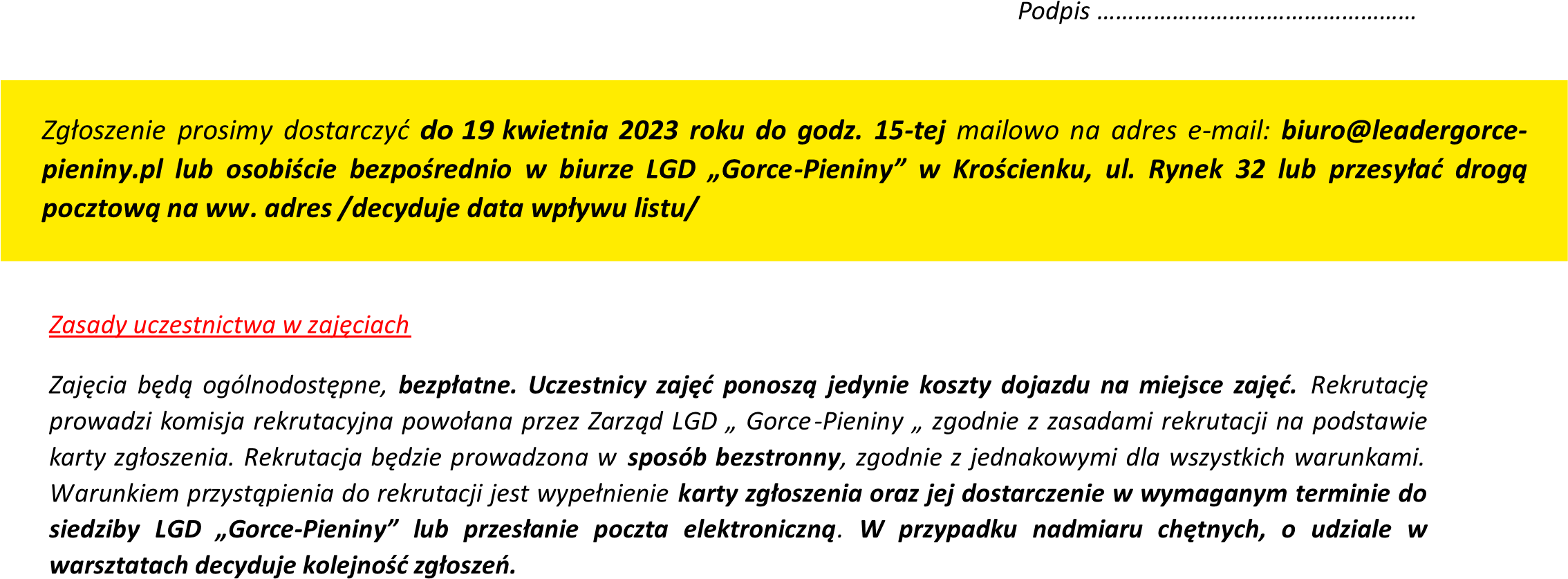 Lp.Nazwa zajęćŁączna ilość godzinTerminCzas trwania1.Zajęcia warsztatowe – plecenie rękawic techniką na desce 160Kwiecień – listopad 2024( po 4 spotkania w miesiącu)20 godz. w miesiącu